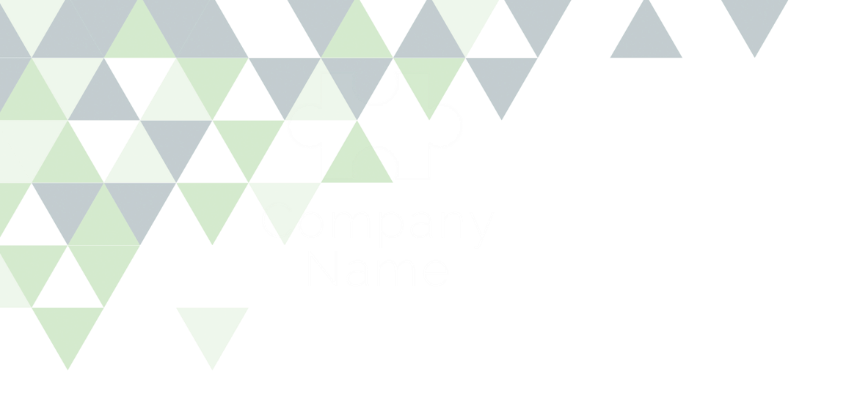 ΘΕΜΑ ΑΑ1. Ποια είναι η περίοδος, τα διαστήματα μονοτονίας και τα ακρότατα της συνάρτησης  για διάστημα μιας περιόδου;Μονάδες 9A2. Ποιες σχέσεις δίνουν τις λύσεις της τριγωνομετρικής εξίσωσης ;Μονάδες 6A3. Να σημειώσετε Σ για τις σωστές και Λ για τις λάθος προτάσεις:α. Η συνάρτηση  έχει περίοδο .Μονάδες 2β. Η συνάρτηση  έχει μέγιστο ρ.Μονάδες 2γ. Η τριγωνομετρική εξίσωση  έχει μια ακριβώς λύση.Μονάδες 2δ. Η συνάρτηση  έχει ελάχιστο ρ.Μονάδες 2ε. Η συνάρτηση  τέμνει άπειρες φορές τον άξονα .Μονάδες 2ΘΕΜΑ ΒΔίνεται η συνάρτηση .B1. Να βρεθεί η περίοδος της f.Μονάδες 3Β2. Να βρεθεί η μέγιστη και η ελάχιστη τιμή της.Μονάδες 5B3. Να γίνει η γραφική της παράσταση.Μονάδες 6B4. Να γίνει ο πίνακας μεταβολής της μονοτονίας της.Μονάδες 5B5. Να λυθεί η εξίσωση .Μονάδες 6ΘΕΜΑ ΓΔίνεται η συνάρτηση .Γ1. Να γίνει η γραφική της παράσταση.Μονάδες 8Γ2. Να μελετηθεί η f ως προς η μονοτονία.Μονάδες 8Γ3. Να λυθεί η εξίσωση .Μονάδες 9ΟΠΟΙΟΣ ΕΠΙΜΕΝΕΙ…ΝΙΚΑ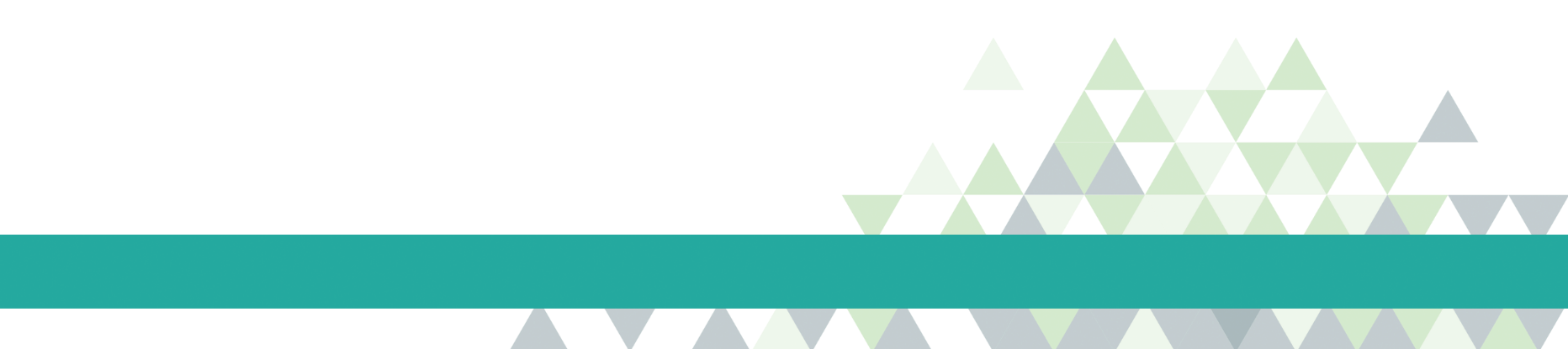 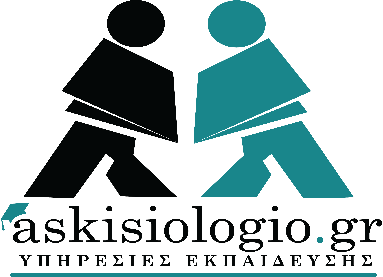 ΚΡΙΤΗΡΙΟ ΑΞΙΟΛΟΓΗΣΗΣΤΑΞΗ: B ΛΥΚΕΙΟΥΜΑΘΗΜΑ: ΑΛΓΕΒΡΑΚΑΦΑΛΑΙΟ: ΤΡΙΓΩΝΟΜΕΤΡΙΑΕΠΙΜΕΛΕΙΑ: ΜΠΟΖΑΤΖΙΔΗΣ ΒΑΣΙΛΗΣ